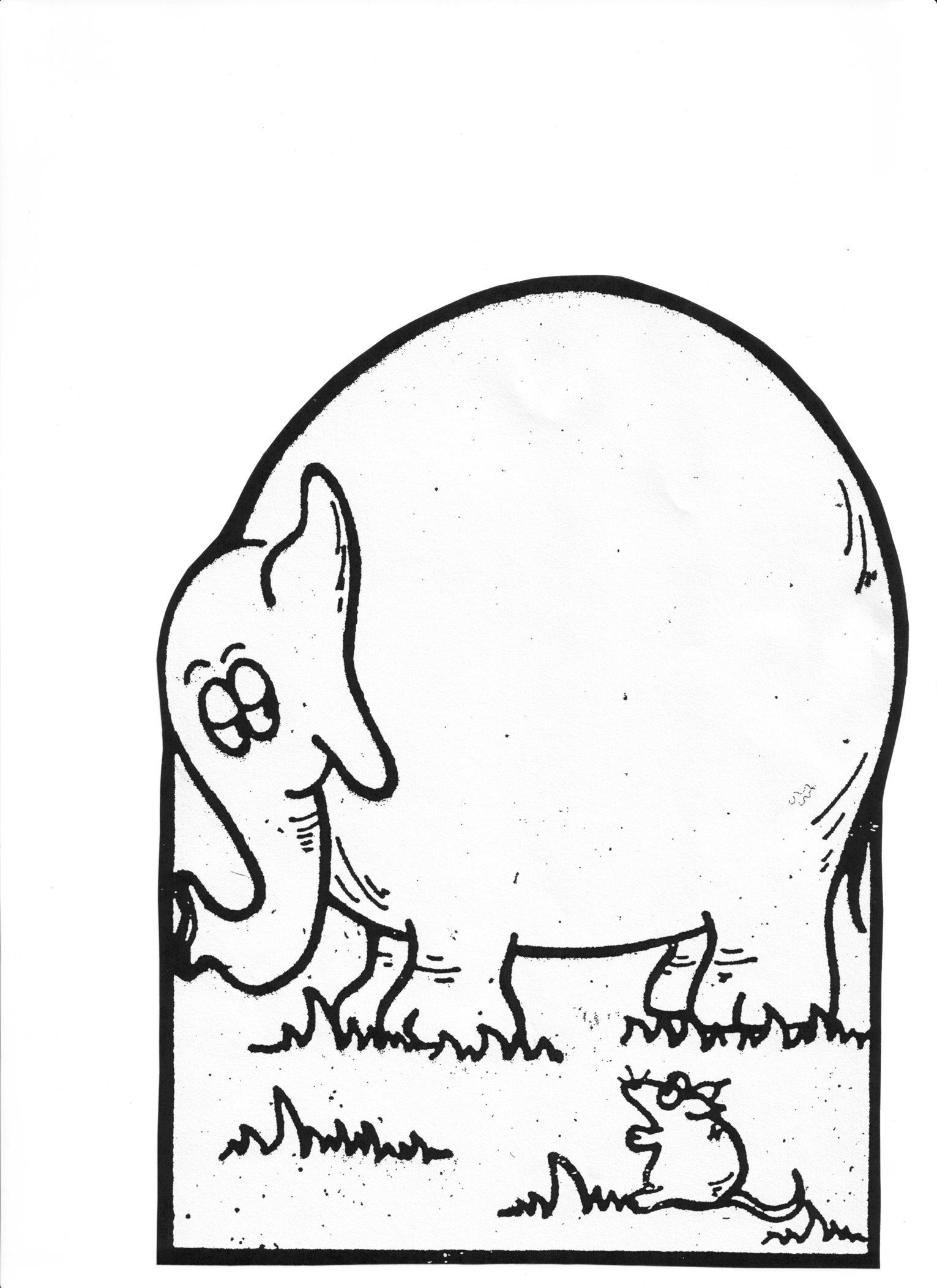 We are finding out about Anzac DayWhy do we have Anzac Day?What is important about April 25th?When, where and why did it all happen?Who were the Anzac soldiers?What are the important facts about the Anzac’s and the World Wars?We are finding out about Anzac DayWhy do we have Anzac Day?What is important about April 25th?When, where and why did it all happen?Who were the Anzac soldiers?What are the important facts about the Anzac’s and the World Wars?We are finding out about Anzac DayWhy do we have Anzac Day?What is important about April 25th?When, where and why did it all happen?Who were the Anzac soldiers?What are the important facts about the Anzac’s and the World Wars?WW1: World War 1 Where did it happen?What was it all about?Who went to war?Why were NZ ‘ers  involved?Video Clip 1: 1min 45secClick to viewFast Facts: NZ & WW1Think about:Why did so many NZ soldiers go halfway around the world to fight a War in foreign countries?Anzac Day honours those who served in war.Video Clip 2: 1min 44secClick to viewFast Facts: WW1 Trench lifeVideo Clip 3: 4 minClick to viewDiary of an Australian Anzac SoldierANZAC GlossaryMake a list of at least 10 words that are important to help us understanding the life of the soldiers who served in war.Give the meaning for each word.Video Clip 4: 3 min 30 secClick to viewApril 25th: Anzacs land at Gallipoli Write a letter as a soldier from NZ who has landed in Gallipoli.Describe your thoughts, feelings and surroundings.Video Clip 5: 7 min 37 secClick to viewA Tribute to the original AnzacsVideo Clip 6: 4min 45 secClick to view100 Years The Anzac What have you learned about ANZAC?Clearly describe and explain 5 things you have learned from this studyVideo Clip 7: 5 min 53 secClick to viewReflection TimePlease ensure you watch the video clips in order. You may complete the tasks after you have viewed all of the clips.Please ensure you watch the video clips in order. You may complete the tasks after you have viewed all of the clips.Please ensure you watch the video clips in order. You may complete the tasks after you have viewed all of the clips.Please ensure you watch the video clips in order. You may complete the tasks after you have viewed all of the clips.